MosquitoNET Login PageInitially users will click “Apply for an account” and create an account.  Subsequently, users will log into the system by entering username and password on this page.  Note: OMB approval information appears on this page.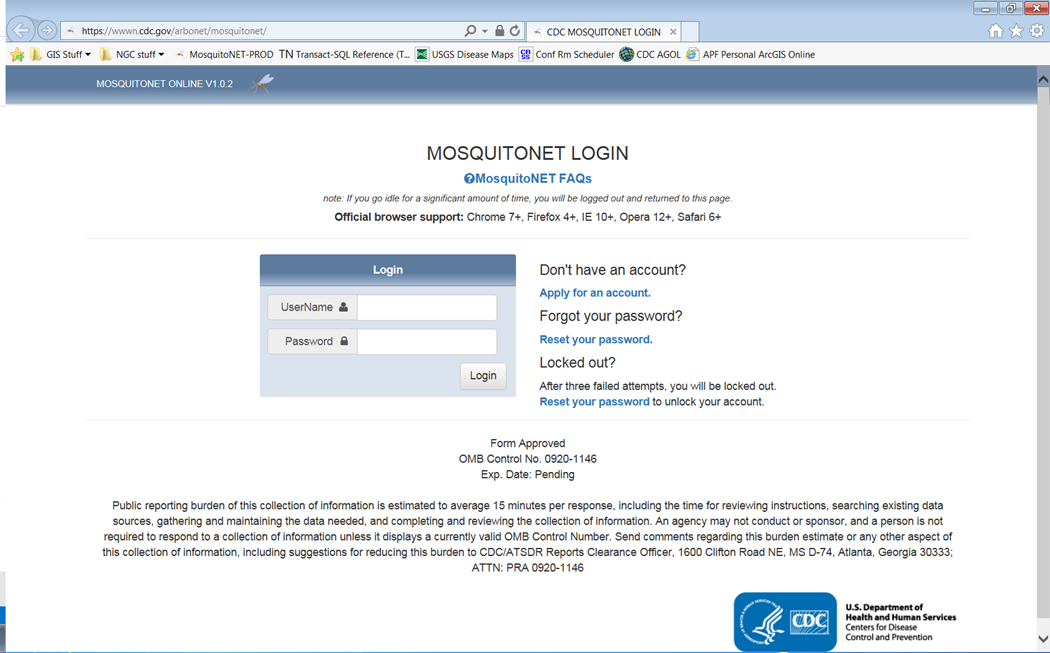 Initial User InformationOne time data entry by users to create account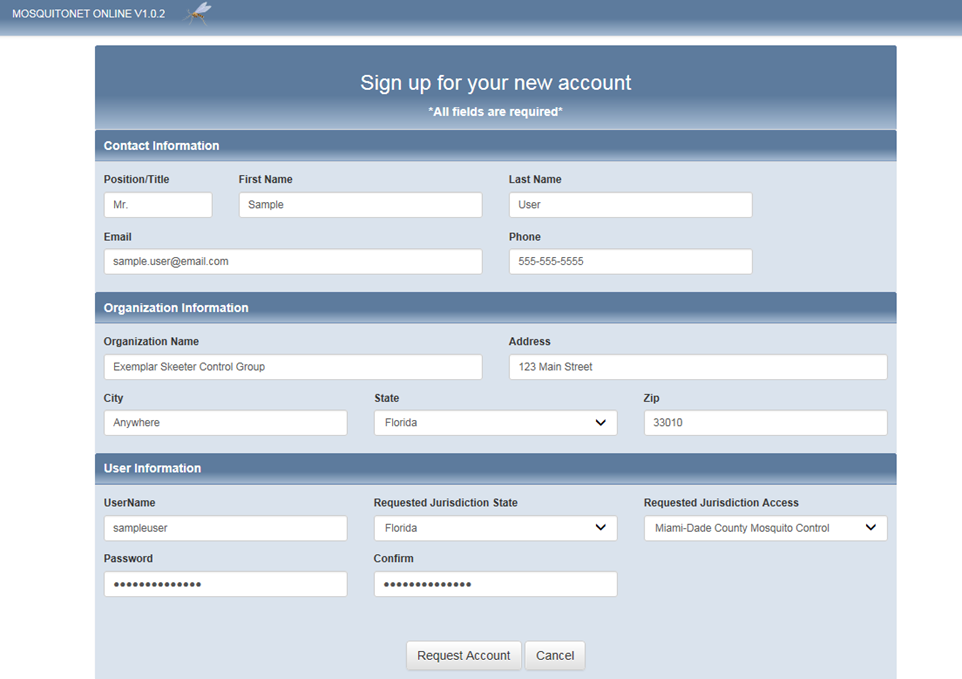 Initial Menu PageOnce accounts are established, users can log in and will see the following page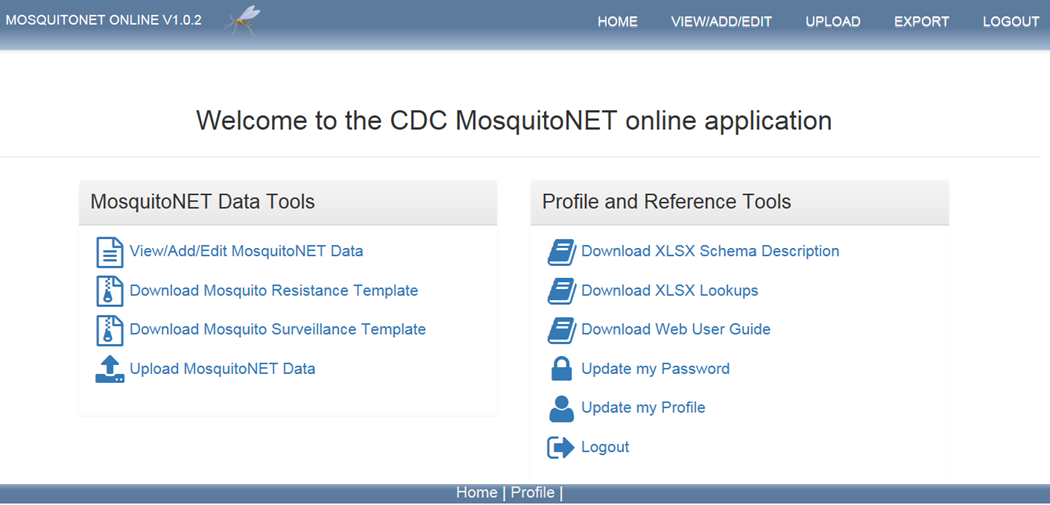 Surveillance Record Data Entry Page: These records will be filled for each mosquito collection site each month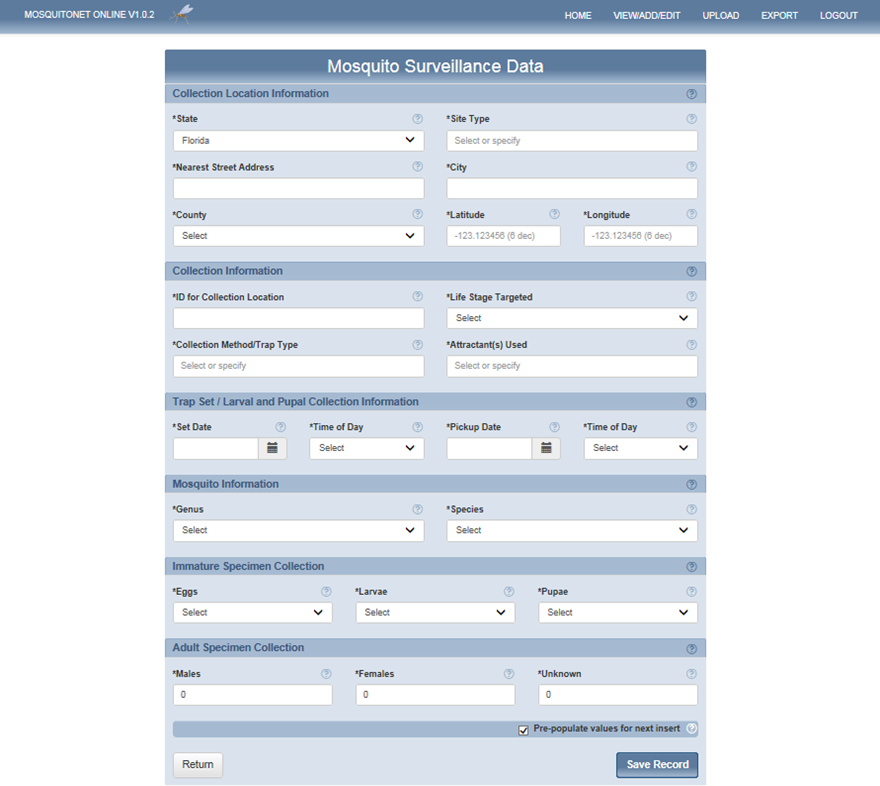 Mosquito Resistance Data Entry PageThese records will be filled for each mosquito collection site each month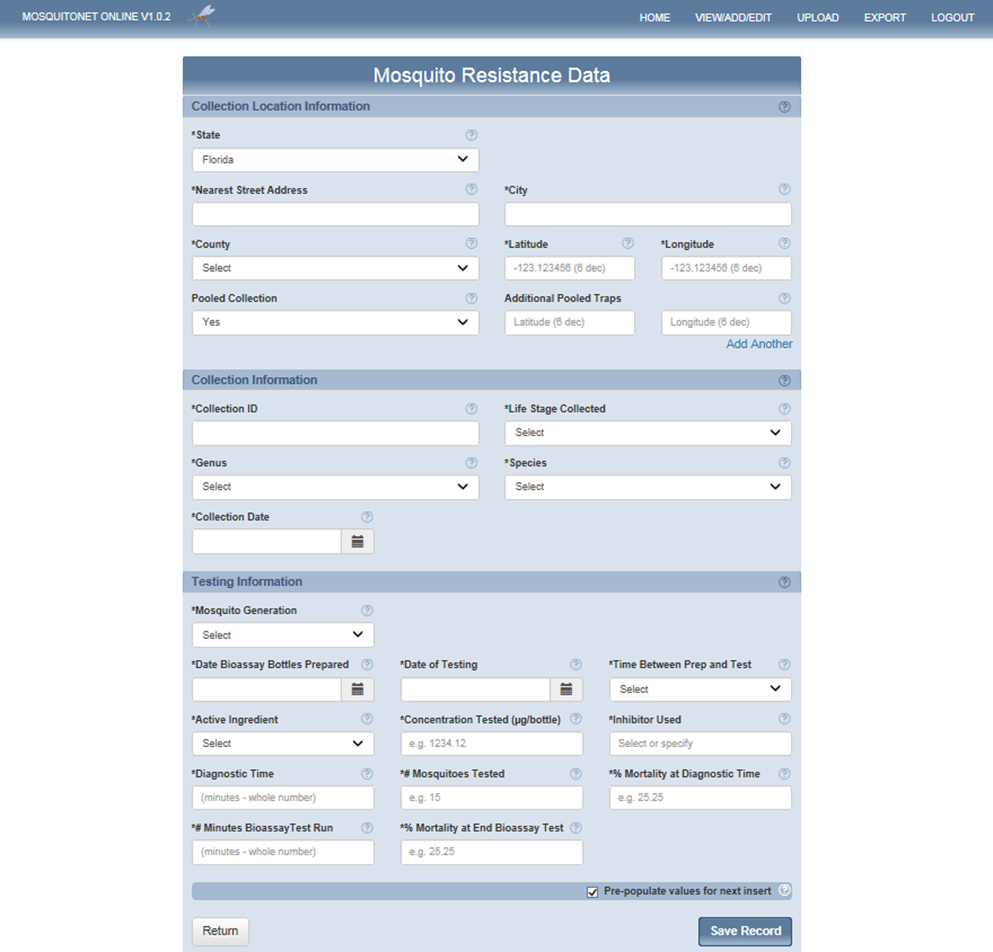 Export Records PageIf users prefer to upload Excel files in lieu of entering the data directly, they will use this page. 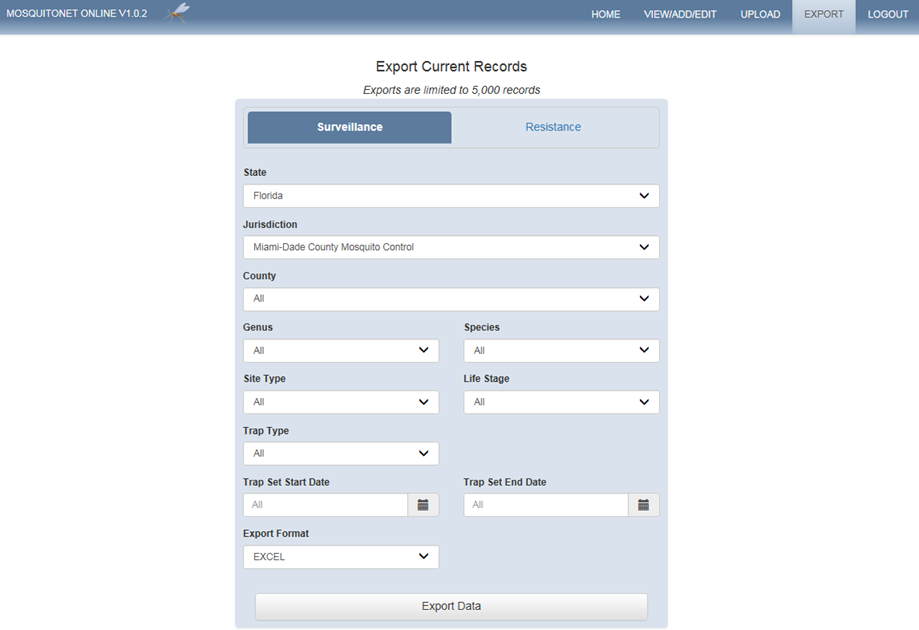 